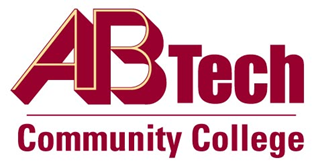 Asheville-Buncombe Technical Community College (A-B Tech) Policy ManualPolicy 509.01:  DisciplineAsheville-Buncombe Technical Community College establishes and maintains a work environment that supports the students, the values, vision and mission of the institution with a goal of enforcing the policies and procedures in a fair and consistent manner.  This policy permits the following types of discipline:  informal counseling, performance counseling, probation, and suspension with or without pay, demotion and dismissal.ScopeApplies to all employees of the College.DefinitionsPolicies and procedures:  College, state and federal policies, procedures, rules and regulations.Informal Counseling:  Oral discussion between the employee and supervisor and noted on the employee’s Performance Improvement Plan.Performance Counseling:  Oral discussion between the employee and supervisor that is acknowledged by the employee, documented, and placed in the employee’s personnel file.Probation:  The process or period of testing or observing the character or abilities of the employee.Suspension with or without pay:  A temporary cessation from work, with or without pay, depending on the identified issue.Demotion:  Reduction in employment rank or status.Dismissal:  A discharge of an individual from employment. ReferencesReviewed by the Executive Leadership Team, October 26, 2011Reviewed by the College Attorney, December 1, 2011Policy 509.02 Employee Due ProcessPolicy OwnerVice President, Human Resources & Organizational Development, Ext. 7178See Discipline ProcedureApproved by the Board of Trustees on February 6, 2012.